ANEXO II DA RESOLUÇÃO No 225/2018-CONSEPE, de 27/11/2018.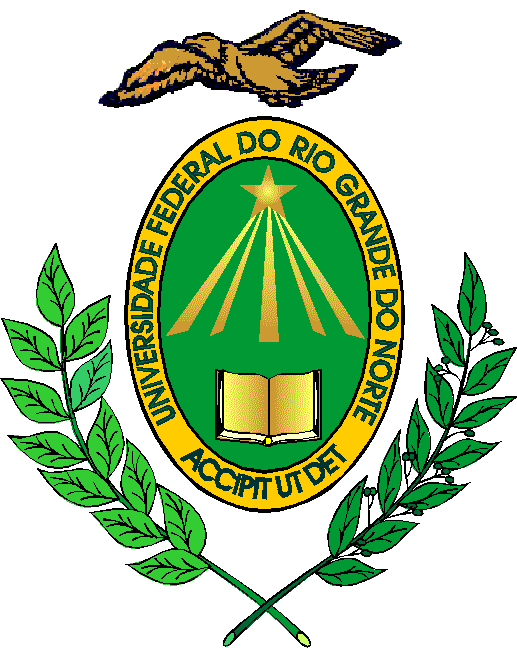 MINISTÉRIO DA EDUCAÇÃOUNIVERSIDADE FEDERAL DO RIO GRANDE DO NORTEPROGRAMA E RELAÇÃO DE TEMAS DA DIDÁTICAUNIDADE: ESCOLA MULTICAMPI DE CIÊNCIAS MÉDICAS DO RIO GRANDE DO NORTEEndereço da Unidade: Av. Coronel Martiniano, 541, Caicó-RNCEP: 59300-000Fone: (84) 3342-2337E-mail: secretaria@emcm.ufrn.br EDITAL Nº:CARREIRA:( X ) MAGISTÉRIO SUPERIOR    (     ) MAGISTÉRIO EBTT(     ) MAGISTÉRIO DE NÍVEL SUPERIOR ESPECIALIZADOÁREA DO CONHECIMENTO:FISIOLOGIA HUMANA / ENSINO TUTORIAL EM MEDICINA / HABILIDADES CLÍNICAS / RESIDÊNCIA MULTIPROFISSIONAL – 40 HORAS – CAMPUS CAICÓ/RNPROGRAMA DO PROCESSO SELETIVO (PROVA ESCRITA)Fundamentos da neurociênciaMotricidadeSensibilidade geral e especialFunções mentaisMecanismo do controle da função cardíaca e regulação da pressão arterialMecanimos de controle da função respiratóriaMecanismos de controle do comportamento alimentarSistema endócrinoSistema gênito-urinárioRELAÇÃO DE TEMAS PARA PROVA DIDÁTICAAvaliação da motricidade: da avaliação da marcha aos reflexos motores.Avaliação da função respiratória: da ausculta pulmonar ao mecanismo de controle dos volumes respiratórios.Avaliação da função cardiovascular: ausculta cardíaca, medida da pressão arterial a sua regulação.Fisiologia da visão: demonstração dos movimentos e reflexos oculares e fundoscopia.Fisiologia endócrina: o eixo hipotálamo-hipófise-tireóide e correlações clínicas relacionadas.Fisiologia da reprodução: correlações com situações que cursam com infertilidade.